КАРАР			      	                     		ПОСТАНОВЛЕНИЕ17.02.2022г.    	                №2Об утверждении Плана мероприятий по противодействию коррупции в сельском поселении Куккуяновский сельсовет муниципального района Дюртюлинский район Республики Башкортостан на 2022-2025 годыРуководствуясь Указом Президента Российской Федерации от 16 августа 2021 года № 478 «О Национальном плане противодействия коррупции на 2021-2024 годы», распоряжением  Главы Республики Башкортостан от 29 декабря 2021 года № РГ-492 «Об утверждении Плана мероприятий по противодействию коррупции в Республике Башкортостан на 2022-2025 годы», в целях дальнейшего совершенствования системы противодействия коррупции, создания эффективных условий для ее недопущения и влияния на деятельность органов местного самоуправления, обеспечения защиты прав и законных интересов граждан и организаций: 1. Утвердить План мероприятий по противодействию коррупции  
в сельском поселении Куккуяновский сельсовет муниципального района Дюртюлинский район Республики Башкортостан 
на 2022-2025 годы (далее – План) согласно приложению к настоящему распоряжению.2. Разместить настоящее распоряжение на официальном сайте администрации сельского поселения Куккуяновский сельсовет муниципального района муниципального района Дюртюлинский район Республики Башкортостан в сети Интернет.5. Контроль за исполнением настоящего постановления оставляю за собой.               Глава сельского поселения                                                             Х.М.ХазиевПриложение к  постановлению администрации в сельского поселения Куккуяновский сельсовет муниципального района муниципального районаДюртюлинский район РБ от                        2022г.       № ПЛАН мероприятий по противодействию коррупции в  сельском поселении Куккуяновский сельсовет муниципального районаДюртюлинский район Республики Башкортостан на 2022-2025 годыУправляющий делами                                                                                                                                        С.Р.Илдерханова Башҡортостан РеспубликаһыДүртөйлө районымуниципаль районыныңКүкҡуян ауыл советыауыл биләмәһе хаҡимиәте(Башҡортостан РеспубликаһыДүртөйлө районыКүкҡуян ауыл биләмәһе хаҡимиәте)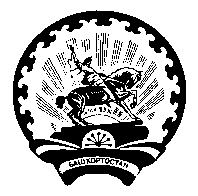 Администрация  сельского поселенияКуккуяновский сельсовет муниципального районаДюртюлинский районРеспублики Башкортостан.(Куккуяновский сельсовет Дюртюлинского районаРеспублики Башкортостан)№ п/пСодержание мероприятийИсполнителиСроки исполненияРазработка и принятие нормативных правовых актов в сфере противодействия коррупции в связи с развитием федерального законодательстваАдминистрация сельского поселения Куккуяновский сельсовет муниципального района Дюртюлинский район Республики Башкортостан по мере необходимостиПроведение антикоррупционной экспертизы нормативных правовых актов и проектов нормативных правовых актов администрации сельского поселения Куккуяновский сельсовет муниципального района  Дюртюлинский район РБОбеспечение устранения выявленных коррупциогенных факторовАдминистрация сельского поселения Куккуяновский сельсовет муниципального района Дюртюлинский район Республики БашкортостанпостоянноОбеспечение проведения независимой антикоррупционной экспертизы и общественного обсуждения проектов муниципальных нормативных правовых актов и действующих муниципальных нормативных правовых актов, в том числе путем размещения  проектов муниципальных нормативных правовых актов на официальном сайте Администрации сельского поселения Куккуяновский сельсовет муниципального района Дюртюлинский район Республики БашкортостанАдминистрация сельского поселения Куккуяновский сельсовет муниципального района Дюртюлинский район Республики БашкортостанпостоянноПроведение мониторинга законодательства и практики правоприменения муниципальных нормативных правовых актов Администрации сельского поселения Куккуяновский сельсовет муниципального района Дюртюлинский район Республики Башкортостан, в том числе с цельювыявления и устранения коррупциогенных факторовАдминистрация сельского поселения Куккуяновский сельсовет муниципального района Дюртюлинский район Республики БашкортостанпостоянноРеализация Комплекса организационных, разъяснительных и иных мер по соблюдению муниципальными служащими запретов, ограничений 
и требований, установленных в целях противодействия коррупции, утвержденного Комиссией по координации работы по противодействию коррупции в Республике Башкортостан от 22 декабря 2017 года №9Администрация сельского поселения Куккуяновский сельсовет муниципального района Дюртюлинский район Республики БашкортостанпостоянноПроведение анализа соблюдения запретов, ограничений и требований, установленных в целях противодействия коррупции, лицами, замещающими муниципальные должности, должности муниципальной службы.Администрация сельского поселения Куккуяновский сельсовет муниципального района Дюртюлинский район Республики БашкортостанпостоянноОбеспечение применения предусмотренных законодательством мер юридической ответственности в каждом случае несоблюдения запретов, ограничений и требований, установленных в целях противодействия коррупции. Освещение информации о фактах нарушений и принятых мерах ответственностиАдминистрация сельского поселения Куккуяновский сельсовет муниципального района Дюртюлинский район Республики БашкортостанпостоянноОрганизация проведения оценки коррупционных рисков, возникающих при реализации полномочий, 
и внесение уточнений в перечень должностей муниципальной службы, замещение которых связано
с коррупционными рискамиАдминистрация сельского поселения Куккуяновский сельсовет муниципального района Дюртюлинский район Республики Башкортостанпо мере необходимостиПроведение анализа сведений о доходах, расходах, об имуществе и обязательствах имущественного характера представленных лицами, замещающими должности муниципальной службы, должности руководителей муниципальных учрежденийАдминистрация сельского поселения Куккуяновский сельсовет муниципального района Дюртюлинский район Республики Башкортостанежегодно в течение 4 месяцев со дня окончания срока, уста- новленного для представления сведений о доходах, расходах, об имуществе и обязательствах имущественного характераПроведение анализа сведений (в части, касающейся профилактики коррупционных правонарушений), представленных кандидатами на должности в Администрации сельского поселения Куккуяновский сельсовет муниципального района Дюртюлинский район Республики БашкортостанАдминистрация сельского поселения Куккуяновский сельсовет муниципального района Дюртюлинский район Республики БашкортостанпостоянноПринятие мер, направленных на повышение эффективности  контроля за соблюдением лицами, замещающими муниципальные должности, должности муниципальной службы требований законодательства о противодействии коррупции, касающихся предотвращения и урегулирования конфликта интересов, в том числе за привлечением таких лиц к ответственности в случае их несоблюдения Администрация сельского поселения Куккуяновский сельсовет муниципального района Дюртюлинский район Республики БашкортостанпостоянноПроведение мониторинга участия лиц, замещающих муниципальные должности и должности муниципальной службы, в управлении коммерческими и некоммерческими организациямиАдминистрация сельского поселения Куккуяновский сельсовет муниципального района Дюртюлинский район Республики Башкортостанраз в полугодиеАктуализация сведений, содержащихся в анкетах, представляемых при назначении лиц, замещающих муниципальные должности, должности муниципальной службы, об их родственниках и свойственниках в целях выявления возможного конфликта интересовАдминистрация сельского поселения Куккуяновский сельсовет муниципального района Дюртюлинский район Республики Башкортостанпо мере необходимостиОбеспечить своевременность направления в Аппарат Правительства Республики Башкортостан и полноту сведений о применении к лицам, замещающим муниципальные должности, должности муниципальной службы, руководителей муниципальных учреждений, взыскания в виде увольнения (освобождения от должности) в связи с утратой доверия за совершение  коррупционного правонарушения для включения в реестр лиц, уволенных в связи с утратой доверияАдминистрация сельского поселения Куккуяновский сельсовет муниципального района Дюртюлинский район Республики БашкортостанпостоянноОбеспечение участия муниципальных служащих, в должностные обязанности которых входит участие  в противодействии коррупии, в мероприятиях по профессиональному развитию в области противодействия коррупции, в том числе их обучение по дополнительным профессиональным программам в  области противодействия коррупцииАдминистрация сельского поселения Куккуяновский сельсовет муниципального района Дюртюлинский район Республики БашкортостанежегодноОбеспечение участия лиц, впервые поступивших на муниципальную службуи замещающих должности, связанные с соблюдением антикоррупционных стандартов, в мероприятиях по профессиональному развитию в области противодействия коррупцииАдминистрация сельского поселения Куккуяновский сельсовет муниципального района Дюртюлинский район Республики Башкортостанне позднее 1 года со дня поступления на службуОбеспечение участия муниципальных служащих, работников, в должностные обязанности которых входит участие в проведении закупок товаров, работ, услуг для обеспечения государственных (муниципальных) нужд, в мероприятиях по профессиональному развитию в области противодействия коррупции, в том числе их обучение по дополнительным профессиональным программам в области противодействия коррупцииАдминистрация сельского поселения Куккуяновский сельсовет муниципального района Дюртюлинский район Республики Башкортостанпо мере необходимостиПредставление в Управление Главы РБ по противодействию коррупции Аппарата межведомственного Совета общественной безопасности РБ сведений мониторинга хода реализации в органах местного самоуправления Республики Башкортостан мероприятий по противодействию коррупции посредством единой системы мониторинга антикоррупционной работы (АИС «Мониторинг»)Администрация сельского поселения Куккуяновский сельсовет муниципального района Дюртюлинский район Республики БашкортостанежеквартальноНаправление копий актов прокурорского реагирования
 о нарушениях антикоррупционного законодательства 
и ответов на них в Управление Главы РБ по противо-действию коррупции Аппарата межведомственного Совета общественной безопасности РБАдминистрация сельского поселения Куккуяновский сельсовет муниципального района Дюртюлинский район Республики БашкортостанпостоянноРассмотрение не реже одного раза в квартал вопросов правоприменительной практики по результатам вступивших в законную силу решений судов, арбитражных судов о признании недействительными ненормативных правовых актов, незаконными решений и действий (бездействия) государственных органов Республики Башкортостан, органов местного самоуправления и их должностных лиц в целях выработки и принятия мер по предупреждению и устранению причин выявленных нарушенийАдминистрация сельского поселения Куккуяновский сельсовет муниципального района Дюртюлинский район Республики БашкортостанежеквартальноОрганизация и обеспечение работы по предупреждению коррупции в подведомственных организациях и учрежденияхАдминистрация сельского поселения Куккуяновский сельсовет муниципального района Дюртюлинский район Республики БашкортостанпостоянноПроведение в подведомственных учреждениях и организациях проверок соблюдения требований статьи 13.3 Федерального закона «О противодействии коррупции», в том числе наличия необходимых правовых актов, содержания планов мероприятий по противодействию коррупции и их реализации, принимаемых мер по выявлению, предотвращению и урегулированию конфликта интересовАдминистрация сельского поселения Куккуяновский сельсовет муниципального района Дюртюлинский район Республики Башкортостанне реже 1 раза в 3 годаОбеспечение рассмотрения уведомлений руководителей учреждений и организаций, в отношении которых осуществляют функции и полномочия учредителя, о возникновении личной заинтересованности при исполнении должностных обязанностей, которая приводит или может привести к конфликту интересовАдминистрация сельского поселения Куккуяновский сельсовет муниципального района Дюртюлинский район Республики БашкортостанпостоянноРазмещение обезличенных решений комиссий по соблюдению требований к служебному поведению муниципальных служащих  и урегулированию конфликта интересов на официальном сайте муниципального района Дюртюлинский район Республики БашкортостанСектор по муниципальной службе и кадровой работе, органы местного самоуправления (по согласованию)постоянноОбеспечение наполнения подразделов, посвященных вопросам противодействия коррупции, официальных сайтов в соответствии с требованиями Указа Президента Республики Башкортостан от 29.04.2014 № УП-108Администрация сельского поселения Куккуяновский сельсовет муниципального района Дюртюлинский район Республики БашкортостанпостоянноПроведение мониторинга коррупционных проявлений посредством анализа жалоб и обращений граждан и организаций, а также публикаций в СМИ и социальных сетях, своевременное их рассмотрение и принятие мер по указанным фактамАдминистрация сельского поселения Куккуяновский сельсовет муниципального района Дюртюлинский район Республики БашкортостанпостоянноПроведение в средствах массовой информации (телевидение, журналы, газеты), в социальных сетях, на официальном сайте выступлений по антикоррупционной тематикеАдминистрация сельского поселения Куккуяновский сельсовет муниципального района Дюртюлинский район Республики Башкортостанне менее 2 выступлений в годРеализация Комплекса мероприятийпо совершенствованию информационнойполитики в сфере противодействия коррупции,утвержденного Комиссией по координации работыпо противодействию коррупции в РеспубликеБашкортостанАдминистрация сельского поселения Куккуяновский сельсовет муниципального района Дюртюлинский район Республики Башкортостан массовой информации (по согласованию)по отдельному плануОказание информационной поддержки программ, проектов, акций и других инициатив в сфере противодействия коррупции, реализуемых институтами гражданского обществаАдминистрация сельского поселения Куккуяновский сельсовет муниципального района Дюртюлинский район Республики БашкортостанпостоянноПроведение мероприятий, посвященных Международному дню борьбы с коррупциейАдминистрация сельского поселения Куккуяновский сельсовет муниципального района Дюртюлинский район Республики Башкортостан ежегодно в декабреПроведение на официальных сайтах в информационно-телекоммуникационной сети Интернет онлайн-опросов посетителей сайта об их мнении об уровне коррупции 
в муниципальном образовании , а также подведомственных организациях, 
и  эффективности принимаемых антикоррупционных мерАдминистрация сельского поселения Куккуяновский сельсовет муниципального района Дюртюлинский район Республики Башкортостан ежегоднодо 30 апреляПривлечение членов общественных советов 
к осуществлению контроля за выполнением мероприятий, предусмотренных планами (программами) по противодействию коррупции   Администрацией сельского поселения Куккуяновский сельсовет муниципального района Дюртюлинский район Республики БашкортостанАдминистрация сельского поселения Куккуяновский сельсовет муниципального района Дюртюлинский район Республики БашкортостанпостоянноПроведение анализа исполнения гражданами, замещавшими должности муниципальной службы, включенные в перечни, установленные нормативными правовыми актами Российской Федерации, и организациями обязанностей, предусмотренных статьей 12 Федерального закона  «О противодействии коррупции». При выявлении нарушений информирование органов прокуратурыАдминистрация сельского поселения Куккуяновский сельсовет муниципального района Дюртюлинский район Республики Башкортостанне менее 2 раз в годПроведение анализа на предмет аффилированности либо наличия иных коррупционных проявлений между должностными лицами заказчика и участника закупок. Обеспечение проведения аналогичного анализа в подведомственных организациях. В случаях выявления признаков коррупционных проявлений организация и проведение проверок соблюдения требований о предотвращении конфликта интересов, а также информирование контрольных органовАдминистрация сельского поселения Куккуяновский сельсовет муниципального района Дюртюлинский район Республики Башкортостанв каждом случае проведения закупочных процедур до момента определения победителя закупки